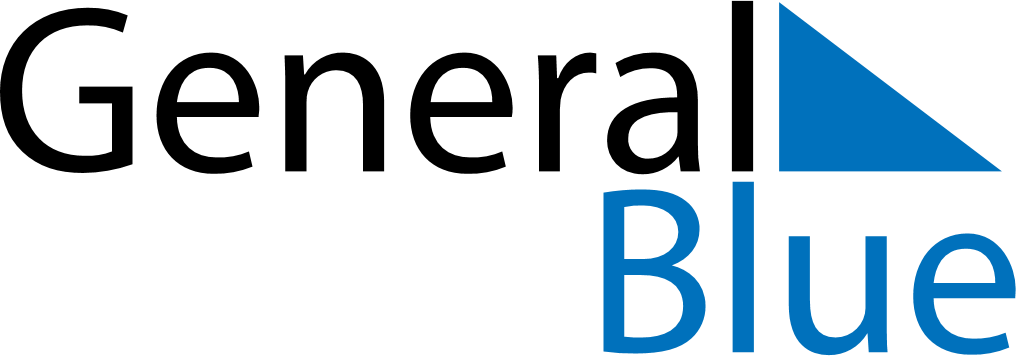 May 2027 CalendarMay 2027 CalendarMay 2027 CalendarMay 2027 CalendarMay 2027 CalendarMondayTuesdayWednesdayThursdayFridaySaturdaySunday12345678910111213141516171819202122232425262728293031